Sławomir Kosyl                                                 Karta pracyZwyczaje wielkanocne na świecieJuż niedługo święta Wielkiej Nocy, związanych jest z nimi bardzo dużo  zwyczajów i obrzędów. Wiele z nich wynika z tradycji, wierzeń przekazywanych z pokolenia na pokolenie. W Polsce najbardziej znane to: Palma wielkanocna, pisanki, koszyczek wielkanocny, śmigus- dyngus, rezurekcja, zajączek. Stara ludowa prawda głosi, że co kraj to obyczaj. Przenieśmy się więc na chwilę w podróż dookoła świata, aby poznać zwyczaje i tradycje wielkanocne w innych państwach, nie tylko europejskich. Na początek przypomnijmy sobie Polskie zwyczaje wielkanocne, proponuje obejrzeć filmik 
w Internecie:
https://www.youtube.com/watch?v=r-to1UXYMUAA teraz czas na przybliżenie kilku ciekawostek związanych z obchodami Świąt Wielkiej Nocy 
na świecie, poniżej są przedstawione różne zwyczaje w kilkunastu miejscach, po krótkim opisie można obejrzeć film , który pokazuje jak obchodzi się Święta Wielkiej Nocy w omawianej  części świata. Po zapoznaniu się z treścią  opisów i obejrzeniu filmów zastanów się:- czy widzisz różnice w obchodach Świąt Wielkanocnych w Polsce i na świecie?
- czy jest taki zwyczaj, obyczaj, tradycja z jakiejś części świata, którą chcesz wprowadzić do własnych obchodów Świąt? I dlaczego?
- czy są jakieś potrawy w prezentowanych filmikach, które chciałbyś aby znalazły się na twoim wielkanocnym stole?
- czy jest jakieś miejsce na Świecie, do którego chciałbyś pojechać i tam przeżyć czas Świąt Wielkanocnych, jeśli tak to jakie i dlaczego?Na początek krótki filmik:https://www.youtube.com/watch?v=2ewyzP7zUyohttps://www.youtube.com/watch?v=8rkl7KRekOAŻyczę dobrej zabawy. Wielkanoc w AustraliiW 1991 roku fundacja RFA (Australia wolna od królików) rozpoczęła kampanię mającą na celu zastąpienie wielkanocnego króliczka wielkanocnym wielkouchem króliczym. Skąd ta nienawiść do króliczków? W Australii króliki są powszechnie uważane za szkodniki niszczące uprawy. Obecnie firmy robią czekoladowe wielkouchy (znane jako Wielkouch króliczy oraz Bilby wielkouch), a część dochodów przekazują na rzecz tych zagrożonych zwierząt.

https://www.youtube.com/watch?v=DWkDdjCphOMWielkanoc we Florencji (Włochy)Florentczycy obchodzą 350-letnią tradycję znaną jako Scoppio del Carro, czyli „Wybuch Wozu”. Ozdobny wóz pełen fajerwerków jest prowadzony ulicami miasta przez ludzi w kolorowych strojach z XV wieku, żeby w końcu zatrzymać się przed katedrą. Arcybiskup odpala lont podczas wielkanocnej mszy i zaczyna 20-minutowy pokaz fajerwerków. Ten zwyczaj wywodzi się z czasów pierwszej wyprawy krzyżowej i ma zapewnić dobre zbiory, stabilne życie pomyślność w interesachhttps://www.youtube.com/watch?v=QMdXdKvpxs0https://www.youtube.com/watch?v=NN6tAfNcTbIWielkanoc w FinlandiiDzieci w tym skandynawskim kraju przebierają się za czarownice, malują sobie twarze, wiążą chusty na głowach, noszą witki wierzbowe przyozdobione piórami i proszą ludzi na ulicach o czekoladowe jajka. W niektórych częściach zachodniej Finlandii w Niedzielę Wielkanocną pali się ogniska – jest to nordycka tradycja wynikająca z przekonania, że płomienie odpędzają czarownice, które latają na miotłach między Wielkim Piątkiem a Niedzielą Wielkanocną.https://www.youtube.com/watch?v=4y-8m0FH2Nk

Śmigus-dyngus
Wśród najciekawszych tradycji nie mogło zabraknąć naszego śmigusa-dyngusa. W Wielkanocny Poniedziałek chłopcy próbują oblać innych ludzi z wiader, pistoletów na wodę lub czegokolwiek, co wpadnie im w ręce. Porzekadło mówi, że dziewczyny, które zostaną oblane wyjdą za mąż w ciągu roku. Ta “odświeżająca tradycja” Wielkanocna wywodzi się z chrztu Mieszka I w Poniedziałek Wielkanocny w 966 roku.“Dyngus” wywodzi się z języka niemieckiego (od słowa dingen), co oznacza „wykupywać się”. Zygmunt Gloger dostrzegł jednak podobieństwo do słowa dünguuss (chlust wody). Pojęcie “śmigus” może pochodzić z niemieckiego schmackostern lub polskiego śmigać. Co ciekawe Śmigus i Dyngus były przez wiele lat odrębnymi zwyczajami – z czasem jednak zlały ze sobą w jeden tak, że przestano rozróżniać który na czym polega. Ten słowiański zwyczaj znany jest również na Morawach (jako oblevacka, lub szmigrust), na Słowacji (oblievacka/kupacka), oraz w niektórych regionach zachodniej Ukrainy. Zwyczaj oblewania się wodą praktykują również Meksykanie (w Wielką Sobotę).Dyngus i Śmigus były bliźniaczymi bóstwami pogańskimi – ten pierwszy reprezentuje wodę i wilgotną ziemię (din gus – cienka zupa lub dingen – natura), a drugi grzmoty i błyskawice związane z letnią burząhttps://www.youtube.com/watch?v=JDKkB6RS6ZUWielkanoc w Haux (Francja)Jeżeli znajdziesz się w Haux położonym na południu Francji w Wielkanocny Poniedziałek, to nie zapomnij o… widelcu. Co roku na głównym rynku miasta serwowany jest gigantyczny omlet. Wykorzystuje się do niego ponad 4500 jaj, a najeść się nim może nawet 1000 osób.Tradycja wywodzi się podobno z czasów Napoleońskich – wtedy to Napoleon ze swoją armią podróżował przez południową Francję. W Haux zatrzymali się by się posilić, a mieszkańcy zaserwowali omlety. Napoleonowi posmakowały tak bardzo, że kazał mieszkańcom zgromadzić wszystkie jajka i przyrządzić olbrzymi omlet dla swojej armii następnego dnia.https://www.youtube.com/watch?v=A98GWivJARk

Wielkanoc na Korfu (Grecja)Rankiem w Wielką Sobotę odbywa się na Korfu tradycyjne „rzucanie garnkami”. Ludzie wyrzucają z okien gliniane garnki i miski, które rozbijają się na ulicy. Niektórzy mówią, że zwyczaj ten wywodzi się od wenecjan, którzy w Nowy Rok wyrzucali stare rzeczy. Inni uważają, że wyrzucanie garnków wita wiosnę i symbolizuje nowe uprawy, które zostaną zebrane do nowych naczyńhttps://www.youtube.com/watch?v=qqbBwo0BD2IWielkanoc w NorwegiiWielkanoc jest dla Norwegów tak popularnym czasem do czytania powieści kryminalnych, że wydawcy wypuszczają specjalne „wielkanocne thrillery” znane jaki Paaskekrimmen. Mówi się, że tradycja ma początek w 1923 roku, kiedy to wydawca promował najnowszą powieść kryminalną na pierwszych stronach gazet. Reklamy tak bardzo przypominały zwykłe wiadomości, że ludzie się nie zorientowali.https://www.youtube.com/watch?v=kGu1uT1Aw8U
Wielkanoc w WatykanieW Wielki Piątek papież upamiętnia Drogę Krzyżową w Koloseum, a wielki krzyż z płonącymi pochodniami oświetla niebo. Msza święta odbywa się wieczorem w Wielką Sobotę, a w Niedzielę Wielkanocną wierni zbierają się na placu św. Piotra, aby otrzymać papieskie błogosławieństwo z balkonu kościoła, znane jako „Urbi et Orbi” („Miastu i światu”).

Wielkanoc w Czechach i na SłowacjiPlanujesz podróż do naszych południowych sąsiadów okresie wielkanocnym? Lepiej uważnie się rozglądaj – istnieje tu obyczaj, że w Poniedziałek Wielkanocny mężczyźni żartobliwie smagają kobiety witkami brzozowymi przyozdobionymi wstążkami. Wierzba jest pierwszym drzewem kwitnącym na wiosnę, więc mówi się, że jej gałęzie przekazują kobietom witalność i płodność drzewa.Wielkanoc w Verges (Hiszpania)W Wielki Czwartek w średniowiecznym mieście Verges w Hiszpanii odbywa się tradycyjny „dansa de la mort” czyli „taniec śmierci”. Ludzie ubierają się w kostiumy szkieletów i paradują ulicami. Procesja kończy się szkieletami niosącymi pudła z popiołem. Makabryczny taniec rozpoczyna się o północy i trwa przez trzy godziny.https://www.youtube.com/watch?v=pRj1dmaCslIhttps://www.youtube.com/watch?v=mAJ2fNTDdlsWielkanoc Waszyngtonie (USA)Od ponad 130 lat na południowym trawniku Białego Domu odbywa się „Easter Egg Roll” czyli „wielkanocne turlanie jajek”. Główną atrakcją jest toczenie barwnej pisanki dużą drewnianą łyżką. Z czasem doszło więcej rozrywek takich jak występy muzyków czy polowanie na jajka.https://www.youtube.com/watch?v=mKgunqcCmHwWielkanoc na WęgrzechNa Węgrzech tak jak i w Polsce obchodzony jest Lany Poniedziałek, jednakże w dzisiejszych czasach wiadro wody powoli zastępuje odrobina perfum. Chłopcy pryskają na dziewczęta i proszą je o pocałunek. Zwyczaj wziął się stąd, że ludzie wierzyli iż woda ma działanie oczyszczające, gojące i wywołujące płodność.https://www.youtube.com/watch?v=5IwoAxsh8Q0



Wielkanoc w Jerozolimie (Izrael)Wielkanoc w Jerozolimie trwa od soboty – to właśnie wtedy odprawia się najważniejszą mszę w roku. Powodem jest umowa między poszczególnymi religiami, administrującymi jerozolimską bazyliką, które prawie nigdy nie mogą dojść do porozumienia. 
Niedziela jest w Jerozolimie normalnym dniem pracy dlatego nie wszyscy chrześcijanie mogą uczestniczyć w porannej rezurekcji. Część z nich będzie modlić się dopiero podczas wieczornych mszy w kościołach w mieście.https://www.youtube.com/watch?v=xUeZ3hR7weoWielkanoc na Sycylii (Włochy)W Prizzi na Sycylii „Abballu de daivuli” to reprezentacja diabłów składająca się z mieszkańców noszących przerażające maski i czerwone szaty. Ci, którzy są przebrani udręczają tyle „dusz” ile tylko zdołają (co tak naprawdę oznacza zmuszanie ich do płacenia za drinki) przed południem, kiedy to Dziewica Maryja i zmartwychwstały Chrystus ratują świat, przeganiając diabły z pomocą aniołów.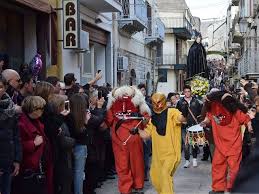 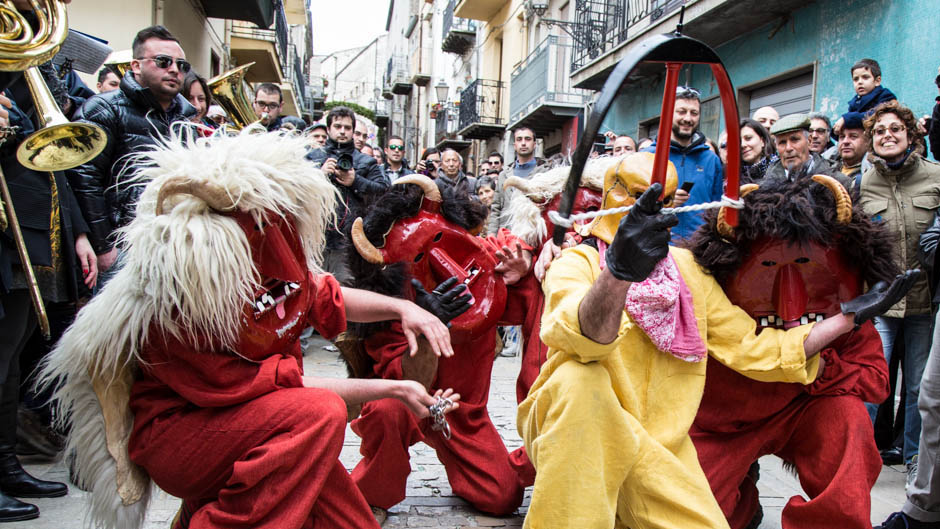 